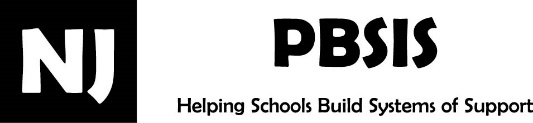 P3 & EPredictable – Positive – Present - EngagingThe universal tier mindset is one that emphasizes relationship building, data-driven decision making, and the use of evidence-based prevention practices.  The literature describing how we do these things is vast and making sense of the empirical demonstrations and recommendations can be overwhelming.  To help bridge this extensive literature base with daily application, NJ PBSIS has conceptually organized practices into 4 domains we refer to as P3 & E:  being predictable, being positive, being present, and being engaging.  P3 & E provides us with a way to think about our interactions with students and how we are setting up the environment for social, emotional, and behavioral success.  This document provides examples of practices that are aligned with each of the domains.  Admittedly, some practices may fit more than one domain.  What is most important is that we are present in our daily routines and interactions with students and that we are using practices that create predictable and positive, and engaging learning environments.  A partial reference list is included at the end of this document.Predictable:  Predictable:  Transparent & Consistent Routines & ExpectationsConsistently implement the expectations and pivotal classroom routines that guide what you want students to do, so that students know what is expected of them at all times:Use action-oriented; positively stated languageInvolve students in developing expectations and routinesEnsure expectations and routines reflect the traditions, customs, values, and practices of studentsTeach and review expectations / routines / procedures:Use teacher-directed instruction to teach expectation, routines, and proceduresUse precorrection ahead of routinesRoutinely infuse discussion, reflection and application of the school-wide expectations within the curriculumUse teachable moments to reframe behavior errorsEstablish prompts and cues within routines to make the expectation explicit:Model expectations and routines you want students to followUse visual anchors to prompt expectations and routinesUse consistent attention getting signalsUse advanced organizers, reminders and scaffoldsPositive:  Supportive & Strengths-Driven EnvironmentsUse positively framed messaging:Frame prompts in terms of what you want students to doPoint out the optimistic side of a situationModel positive self-talkDeliver 4 positive messages to every 1 negative/neutral messages (4:1 ratio)Reinforce positive behaviors frequently:Use behavior specific praise to reinforce positive behaviorsDistribute school-wide tickets frequently to reinforce positive behaviorsCelebrate student accomplishmentsPresent:  Safe & Culturally Responsive Learning EnvironmentsMake personal connections with students through greetings, affirmations and expressions of interest:Be mindfully present in moment when interacting with studentsUse positive greetings at the door to welcome studentsUse an active listening posture (e.g., orientation, attention)Engage in discussions and inquiry that reflect student interestCreate a welcoming and inclusive environment:Have displays and instructional materials that reflect students’ racial, cultural and ethnic backgroundsUse verbal and nonverbal messaging  that conveys all students’ questions and opinions are importantUse proximity with high and low achieving students equitablyUse active supervision to monitor the learning environment:Continuously move around the areaInteract with students as you move aroundContinuously scan what is happeningAttend to signs that a student is having difficultyEngaging:  Empowering Learning Environments with Opportunities for Choice & CollaborationUse a variety of response options to ensure all students have opportunities to respond:Verbal choral responding Gestural choral responding (e.g., response cards, response manipulatives, thumbs up/down)Use think-pair-shareWhirl-around (everyone gets a chance to say 1 thing)Plan for developmentally appropriate pacing:Anticipate the lesson timelineUse the 10:2 rule - for every 10 minutes of direct instruction allow for 2 minutes of processingConduct frequent checks for understanding (e.g., thumbs up / thumbs down or choral responding)Have materials ready for smooth transitionsPresent instructions visuallyOffer opportunities for student-led decision making and choices in instructional design:Solicit and incorporate input about student interestsSolicit and incorporate input about the learning environmentOffer assignment choicesCreate opportunities to class discussionsEncourage peer to peer supports and collaboration:Encourage peer to peer praiseAsk 3 before me (asking a peer for help before asking the teacher)Use team building assignments and exercisesCreate opportunities for collaborations, team building and group-oriented goalsPartial Reference ListAber, J. L, Brown, J. L., & Jones, S. M. (2003). Developmental Trajectories Toward Violence in Middle Childhood: Course, Demographic Differences, and Response to School-Based Intervention (abstract). Developmental Psychology, 39(2), 324-348. Allday, R.A., Bush, M., Ticknor, N., & Walker, L. (2011).  Using teacher greetings to increase speed to task engagement.  Journal of Applied Behavior Analysis, 44, 393-396.Allday, R.A., & Pakurar, K. (2007).  Effects of teacher greetings on student on-task behavior.  Journal of Applied Behavior Analysis, 40, 317-320.Armendariz, F., & Umbreit, J. (1999). Using active responding to reduce disruptive behavior in a general education classroom. Journal of Positive Behavior Interventions,1,152–158.Balfanz, R., Herzog, L., & MacIver, D. J. (2007). Preventing student disengagement and keeping students on the graduation path in urban middle-grades schools: Early identification and effective interventions. Educational Psychologist,42,223–235.Belfield, C. Bowden, B., Klapp, A., Levin, H., Shand, R., & Zander, S. (2015).  The economic value of social and emotional learning.  New York:  center for Benefit-Cost Studies in EducationBenett, T. (2001).  Elementary students’ preferences for teacher praise.  Journal of Classroom Interaction, 36, 16-23.Blaze, J. T., Olmi, D. J., Mercer, S. H., Dufrene, B. A., & Tingstom, D. H. (2014). Loud versus quiet praise: A direct behavioral comparison in secondary classrooms. Journal of School Psychology,52,349–360.Brock, L. L., Nishida, T. K., Chiong, C., Grimm, K. J., & Rimm-Kaufman, S. E. (2008). Children's perceptions of the classroom environment and social and academic performance: A longitudinal analysis of the contribution of the Responsive Classroom Approach. Journal of School Psychology, 46, 129-149. Brummelman, E. Thomaes S., Orobio de Castro, B., Overbeek, G. Bushman, B.J., (2014). "That's Not Just Beautiful-That's Incredibly Beautiful!" The Adverse Impact of Inflated Praise on Children With Low Self-Esteem Psychological Science 25(3)Caldarella, P., Larsen, R.A.A., Williams, L., Wills, H., Kamps, D., & Wehyby, J.H. (2019).  Effects of CW-FIT on teachers' ratings of elementary school students at risk for emotional and behavioral disorders.  Journal of Positive Behavior Interventions, 20, 90-100.Caldarella, P., Larsen, R.A.A., Williams, L., & Wills, H.P. (2023).  Effects of middle school teachers’ praise to reprimand ratios on students’ classroom behavior.  Journal of Positive Behavior Interventions, 25(1), 41-52.Caldarella, P., Larsen, R.A.A., Williams, L., Wills, H.P., & Wehby, J.H. (2021).  “Stop doing that!”:  Effects of teacher reprimands on student disruptive behavior and engagement.  Journal of Positive Behavior Interventions, 23, 163-173.Caldarella, P., Laresen, R.A.A., Williams, L., Downs, K.R, Wills, H.P., & Wheby, J.H. (2020).  Effects of teachers’ praise to reprimand ratios on elementary students’ on-task behavior.  Educational Psychology, 40, 1306-1322Caldarella, P., Laresen, R.A.A., Williams, L., Wills, H.P., & Wehby, J.H. (2019).  Teacher paise to reprimand ratios:  Behavioral responses of students at risk for EBD compared with typically developing peers.  Education and Treatment of Children, 42, 447-468.  Catledge, G. & Milburn, J.F. (1978).  The case for teaching social skills in the classroom.  Review of Educational Research, 1, 133-136.Center on PBIS. (2022). Supporting and Responding to Student’s Social, Emotional, and Behavioral Needs: Evidence-Based Practices for Educators (Version 2). Center on PBIS, University of Oregon. www.pbis.org.Cejudo, J., Losada, L., & Feltrero, R. (2020). Promoting Social and Emotional Learning and Subjective Well-Being: Impact of the "Aislados" Intervention Program in Adolescents. International Journal of Environmental Research and Public Health, 17(2), 609. https://doi.org/10.3390/ijerph17020609Cook, C. R., Grady, E. A., Long, A. C., Renshaw, T., Codding, R. S., Fiat, A., & Larson, M. (2017). Evaluating the impact of increasing general education teachers' ratio of positive-to-negative interactions on students' classroom behavior. Journal of Positive Behavior Interventions, 19(2), 67–77.Cook, C.R., Fiat, A., Larson, M., Daikos, C., Slemrod, T., Holland, E.A., Thayer, A.J., & Renshaw, T. (2018).  Positive greetings at the door: Evaluation of a low-cost, high-yield proactive classroom management strategy.  Journal of Positive Behavior Interventions, 20(3), 149-159.Cooke, M.B., Ford, J., Levine, J., Bourke, C., Newell, L. & Lapidus, G. (2007). The effects of city-wide implementation of 'Second Step' on elementary school students' pro-social and aggressive behaviors. The Journal of Primary Prevention, 28(2), 93-115. Colvin, G., Sugai, G., Good, R.H., & Lee, Y. (1997).  Using active supervision and precorrection to improve transition behaviors.  School Psychology Quarterly, 12, 344-363.De Pry, R.L., & Sugai, G. (2002).  The effect of active supervision and pre-correction on minor behavioral incidents in a sixth grade general education classroom. Journal of Behavioral Education, 11, 255-267.Drake, K.R, & Nelson, G. (2021). Natural rates of teacher praise in the classroom: A systematic review of observational studies.  Psychology in the Schools, 58, 2004-2024.Domitrovich, C, E., Durlak, J.A., Staley, K.C., &. Weissberg, R.P. (2017).  Social-emotional competence: An essential factor for promoting Positive adjustment and reducing risk in school children.  Child Development, 88, 408-416Dodge, K. A., Bierman, K. L., Coie, J. D., Greenberg, M. T., Lochman, J. E., McMahon, R. J., & Pinderhughes, E. E. (2014). Impact of early intervention on psychopathology, crime, and well-being at age 25. American Journal of Psychiatry, 172(1), 59-70.Durlak, J.A., Weissberg, R.P., Dymnicki, A.B., Taylor, R.D., Schellinger, K.B. (2011).  The Impact of enhancing students’ social and emotional learning: A meta-analysis of school-based universal interventions. Child Development, 82, 405-432.Downs, K.R., Caldarella, P., Laresen, R.A.A., Charlton, C.T., Wills, H.P., Kamps, D.M., & Wehby, J.H. (2019).  Teacher praise and reprimands: The differential response of students at risk for emotional and behavior disorders.  Journal of Positive Behavior Interventions, 21, 135-147.Dusenbury, L., Calin, S., Domitrovic, C., Weissberg, R.P. (2015). What Does Evidence-Based Instruction in Social and Emotional Learning Actually Look Like in Practice? A Brief on Findings from CASEL’s Program Reviews. A Publication of the Collaborative for Academic, Social, and Emotional Learning.Ennis, R. P., Royer, D. J., Lane, K. L., & Dunlap, K. D. (2020). Behavior-specific praise in preK–12 settings: Mapping the 50 year knowledge base. Behavioral Disorders, 45(3), 131–147.Ennis, R. P., Royer, D. J., Lane, K. L., Menzies, H. M., Oakes, W. P., & Schellman, L. E. (2018). Behavior specific praise: An effective, efficient, low intensity strategy to support student success. Beyond Behavior, 27(3), 134–139.Fefer, S., DeMagistris, J., & Shuttleton, C. (2016). Assessing adolescent praise and reward preferences for academic behavior. Translational Issues in Psychological Science, 2(2), 153–162.Fenwick-Smith A, Dahlberg EE, Thompson SC. (2018). Systematic review of resilience-enhancing, universal, primary school-based mental health promotion programs. BMC Psychology. 6(1),30.Floress, M. T., & Jenkins, L. N. (2015). A preliminary investigation of kindergarten teachers' use of praise in general education classrooms. Preventing School Failure: Alternative Education for Children and Youth, 59(4), 253–262.Floress, M. T., Jenkins, L. N., Reinke, W. M., & McKown, L. (2018). General education teachers' natural rates of praise: A preliminary investigation. Behavioral Disorders, 43(4), 411– 422.Gable, R.A., Hester, P.P., Rock, M.L., & Hughes, K. (2009).  Back to basics: Rules, praise, ignoring, and reprimands revisited.  Intervention in School and Clinic, 44, 195-205.Gage, N. A., MacSuga-Gage, A. S. (2017). Salient classroom management skills: Finding the most effective skills to increase student engagement and decrease disruptions. Report on Emotional & Behavioral Disorders in Youth, 17, 19–24.Gorman JC, Cooke N.J. (2011).  Changes in team cognition after a retention interval: The benefits of mixing it up. Journal of Experimental Psychology: Applied. 17(4), 303–319.Hammond, Z. (2014). Culturally responsive teaching and the brain. Corwin Press, Thousand Oaks, CA.Hromek, R. & Roffey, S. (2009). Promoting social and emotional learning with games: "It's fun and we learn things. Simulation & Gaming, v40,  626-644.Haydon, T., & Musti‐Rao, S. (2011). Effective use of behavior‐specific praise: A middle school case study. Beyond Behavior, 20(2),31–39.Haydon, T., Musti‐Rao, S., Kennedy, A., Murphy, M., Hunter, W., & Boone, J. (2020). Using teacher praise with middle and high school students. Beyond Behavior, 29(2), 108–115. Hollingshead, A., Kroeger, S.D., Altus, J., & Brubaker Trytten, J. (2016).  A case study of positive behavior supports-based interventions in a seventh-grade urban classroom.  Preventing School Failure, 60, 278-285.Jenkins, L. N., Floress, M. T., & Reinke, W. (2015). Rates and types of teacher praise: A review and future directions. Psychology in the Schools, 52(5), 463–476.Jennings, P.A. & Greenberg, M.T. (2009).  The prosocial classroom:  Teacher social and emotional competence in relation to student and classroom outcomes.  American Educational Research Association.Jones, D. E., Greenberg, M., & Crowley, M. (2015). Early social-emotional functioning and public health: the relationship between kindergarten social competence and future wellness. American Journal of Public Health, 105(11), 2283-2290. Jones, S. M., Brown, J. L., & Aber J. L. (2011). Two-Year Impacts of a Universal School-Based Social-Emotional and Literacy Intervention: An Experiment in Translational Developmental Research. Child Development 82(2), 533-554.Knochel, A.E., Cho Blair, K.S., Kincaid, D., & Randazzo, A. (2022).  Promoting Equity in teachers’ use of behavior-specific praise with self-monitoring and performance feedback.  Journal of Positive Behavior Interventions, 24, 32-45.Markelz, A., Riden, B., Floress, M.T., Balint-Langel, K., Heath, J., & Pavelka, S. (2022).  Teachers’ use of specific, contingent, and varied praise.  Journal of Positive Behavior Interventions, 24(2), 110-121.McComas, J. J., Downwind, I., Klingbeil, D. A., Petersen-Brown, S., Davidson, K. M., & Parker, D. C. (2017). Relations between instructional practices and on-task behavior in classrooms serving American Indian students. Journal of Applied School Psychology, 33(2), 89–108.Mitchell, M.M., & Bradshaw, C.P. (2013).  Examining classroom influences on student perceptions of school climate:  The role of classroom management and exclusionary disciplinary strategies.  Journal of School Psychology, 51, 599-610).Moore, T. C., Maggin, D. M., Thompson, K. M., Gordon, J. R., Daniels, S., & Lang, L. E. (2019). Evidence review for teacher praise to improve students' classroom behavior. Journal of Positive Behavior Interventions, 21(1), 3–18.Myers, D.M., Simonsen, B., & Sugai, G. (2011).  Increasing teachers’ use of praise with a response-to-intervention approach.  Education and Treatment of Children, 34, 35-59.Musti-Rao, S., & Haydon, T. (2011). Strategies to increase behavior-specific teacher praise in an inclusive environment. Intervention in School and Clinic, 47(2), 91–97. Nafpaktitis, M., Mayer, G. R., & Butterworth, T. (1985). Natural rates of teacher approval and disapproval and their relation to student behavior in intermediate school classrooms. Journal of Educational Psychology, 77(3), 362-367. Nelson, M.A., Caldarella, P., Hansen, B.D., Graham, M.A., Williams, L., & Wills, H.P. (2019).  Improving student behavior in art classrooms: An exploratory study of CW-FIT.  Journal of Positive Behavior Interventions, 20, 227-238.O’Handley, R.D., Olmi, D.J., Dufrene, B.A., Radley, K.C., & Tingstrom, D.H. (2023). The effects of different rates of behavior-specific praise in secondary classrooms.  Journal of Positive Behavior Interventions, 25(2), 118-130.Owens, J. S., Holdaway, A. S., Smith, J., Evans, S. W., Himawan, L. K., Coles, E. K., Girio-Herra, E., Mixon, C. S., Egan, T. E., &Dawson, A. E. (2018). Rates of common classroom behavior management strategies and their associations with challenging student behavior in elementary school. Journal of Emotional and Behavioral Disorders, 26(3), 156–169. https://doi.org/10.1177/1063426617712501Pas, E.T., Cash, A.H., O’Brennan, L., Debnam, K.J., Bradshaw, C.P. (2015).  Profiles of classroom behavior in high schools:  Associations with teacher behavior management strategies and classroom composition. Journal of School Psychology, 53, 137-148.Pisacreta, J., Tincani, M., Connell, J. E., & Axelrod, S. (2011). Increasing teachers' use of a 1: 1 praise‐to‐behavior correction ratio to decrease student disruption in general education classrooms. Behavioral Interventions, 26(4), 243–260.Rathel, J.M., Drasgow, E., Brown, W.H., & Marshall, K.J. (2014).  Increasing induction-level teachers; positive-to-negative communication ratio and use of behavior-specific praise through e-mailed performance feedback and its effect on students’ task engagement.  Journal of Positive Behavior Interventions, 16, 219-233.Reddy, L.A., Fabiano, G.A., Duek, C.M., & Hsu, L. (2013).  Instructional and behavior management practices implemented by elementary general education teachers.  Journal of School Psychology, 51, 683-700.Reinke, W. M., Herman, K. C., & Stormont, M. (2013). Classroom-level positive behavior supports in schools implementing SWPBIS: Identifying areas for enhancement. Journal of Positive Behavior Interventions, 15(1), 39–50. Reinke, W. M., Lewis-Palmer, T., & Merrell, K. (2008). The classroom check-up: A classwide teacher consultation model for increasing praise and decreasing disruptive behavior. School Psychology Review, 37(3), 315–332. https://doi.org/10.1080/02796015.2008.12087879*Ritz, M., Noltemeyer, A., Davis, D., & Green, J. (2014). Behavior management in preschool classrooms: Insights revealed through systematic observation and interview. Psychology in the Schools, 51(2), 181–197. https://doi.org/10.1002/pits.21744Royer, D. J., Lane, K. L., Dunlap, K. D., & Ennis, R. P. (2019). A systematic review of teacher-delivered behavior-specific praise on K–12 student performance. Remedial and Special Education, 40(2), 112–128. https://doi.org/10.1177/0741932517751054*Ruiz-Primo, M. A., & Li, M. (2013). Analyzing teachers' feedback practices in response to students' work in science classrooms. Applied Measurement in Education, 26(3), 163–175. https://doi.org/10.1080/08957347.2013.793188Scott, T.M., Gage, N., Hirn, R., & Han, H. (2019).  Teacher and student race as a predictor for negative feedback during instruction.  School Psychology, 34, 22-31.Simonsen, B. & Myers, D. (2015).  Classwide Positive Behavior Interventions and Supports: A Guide to Proactive Classroom Management. Guilford Press, NY.Simonsen, B., Freeman, R., Myers, D., Dooley, K., Maddock, E., Kern, L., & Byun, S. (2020).  the effects of targeted professional development on teachers' use of empirically supported classroom management practices.  Journal of Positive Behavior Interventions, 22(1), 3-14. DOI 10.1177/1098300719859615.Simonsen, B., Freeman, J., Dooley, K., Maddock, E., Kern, L., & Myers, D. (2017). Effects of targeted professional development on teachers' specific praise rates. Journal of Positive Behavior Interventions, 19(1), 37–47. https://doi.org/10.1177/1098300716637192*Solomon, B. G., Klein, S. A., Hintze, J. M., Cressey, J. M., & Peller, S. L. (2012) A Meta-Analysis of School-Wide Positive Behavior Support: An Exploratory Study Using Single-Case Synthesis. Psychology in the Schools, 49(2). Sprouls, K., Mathur, S. R., & Upreti, G. (2015). Is positive feedback a forgotten classroom practice? Findings and implications for at-risk students. Preventing School Failure: Alternative Education for Children and Youth, 59(3),153–160. https://doi.org/10.1080/1045988X.2013.876958Taylor, R.D., Oberle, E., Durlak, J.A., & Weisssberg, R.P. (2017).  Promoting positive youth development through school-based social and emotional learning interventions: A meta-analysis of follow-up effects. Child Development, 88, 1156-1171.Wills, H., Wehby, J., Caldarella, P., Kamps, D., & Swinbune, R.R. (2018).  Class-wide function related intervention teams “CW-FIT”:  Outcomes from a multisite randomized replication trial.  The Elementary Education Journal, 119, 29-51.Wills, H.P., Kamps, D., Hansen, B.D., Conlkin, C., Bellinger, S., Neaderhiser, J., & Nsubuga, B. (2010).  The classwide function-based intervention team program.  Preventing School Failure:  Alternative Education for Children and Youth, 54, 164-171.